Vendor Registration FormNew Iberia JuneteenthSaturday, June 17th, 2023ORGANIZATION: ________________________________________________CONTACT PERSON: ______________________________________________STREET ADDRESS: _______________________________________________CITY: __________________ STATE: _______ ZIP: _____________EMAIL: ____________________________________________PHONE: ___________________________  ALT PHONE: _______________________VENDOR TYPE:SweetsCraftBusiness InformationNon-Profit InformationService:Other:No # of Booths: ($50 per Booth) ____________Set up time will be Saturday, June 17th from 8:00 am to 10:00 am. No vehicles may access the activity area from 10:00 am to 11:30 am on Saturday. A parking map will be sent to vendors a week prior to the event.There will be no refunds after Wednesday, June 14th. No Exceptions. Booths are rented on a first come, first serve basis.Booths will not be held without payment in full.I/We hereby acknowledge that the chairman, the Garon Paul Atkinson Lewis Foundation, nor the City of New Iberia will be responsible for any losses or damages to my work or property, or for any injuries sustained by myself or any persons in my space during the festival.SEND YOUR PAYMENT BY SCANNING THE QR CODE BELOW OR VISITING THE OFFICE @ 249 Field St. New Iberia, LA, 70560.Thank you!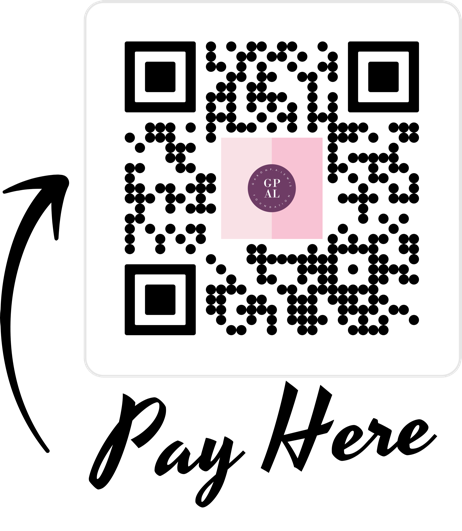 